Arbeitsblatt 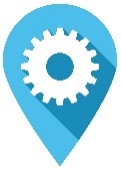 Thema/Botschaft: ________________________________________________________  Thema/Botschaft: ________________________________________________________  Welche Menschen möchten wir erreichen?Kontext/Beschreibung der Zielgruppe (Profil)Für das Liturgieteam: Welche Botschaft des Evangeliums ist für die Zielgruppe relevant? Rufen Sie sich Bibelverse /Biblische Geschichten ins Gedächtnis, die diese Botschaft vermitteln! Reflektieren Sie darüber und teilen Sie Ihre Überlegungen! 1. Was macht neugierig und zieht an? Suchen Sie nach einer Methode oder einem Medium, das die Zielgruppe neugierig macht und sie anzieht! (Bilder, Gegenstände, Schauspiel, Musik, Zitate, Flashmob, Gesten, Spiele etc.)  2. Wie können Menschen darüber angesprochen werden? Wie können auf diese Weise Leute gezielt beteiligt werden?  (1) emotional (Menschen werden angerührt und über ihre Sinne angesprochen)   (2) interaktiv (Leute werden zum Austausch angeregt, verbinden sich miteinander)  (3) im Innern (Leute gehen in sich, denken darüber nach)  3. Geistliche Erfahrung Wie können Sie hier eine geistliche Erfahrung ermöglichen? Wie können Sie die Botschaft konkret verkünden? 4. Gestalten Sie den Ablauf.